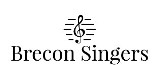 Patron/Friend Application FormName  ........................................................................................................................................................................  Address  ..................................................................................................................................................................... …................................................................................................................................................................................. …...............................................................................  Postcode  .............................................. Telephone/mobile number  ..............................................................Email address  ......................................................................I/we have forwarded the Standing Order for £ ................... form to my/our bank.  ORI/we wish to make an annual donation of £…................ per annum and I have make an online payment to the Brecon  Singers,   sort code 51-81-27, A/c 86729861                                                           .   I enclose Gift Aid Declaration:      Yes                  No  Please send this form, together with the Gift Aid declaration if applicable, to the Patrons Secretary: Beatrice DeveauxForester’s HouseCwmirfonLlanwrtyd WellsPowysLD5 4TNAs required under the Data Protection Act, the Brecon Singers are legally obliged to protect your data. Please be aware that the following applies:Brecon Singers will always keep your data private.Brecon Singers will always disclose to you any of your data, at your request. Brecon Singers will only maintain this data for as long as we need it.You can be acknowledged as a Patron in our concert programmes.  Please tick this box if you prefer to remain anonymous and prefer not to be mentioned in our concert programmes.   